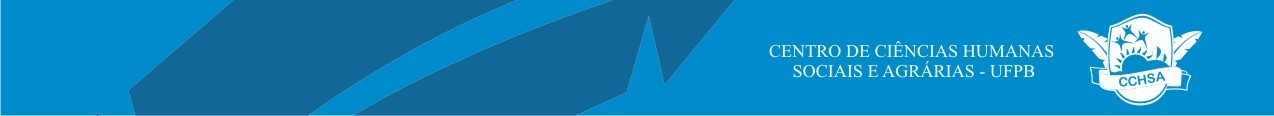 UNIVERSIDADE FEDERAL DA PARAÍBA CENTRO DE CIÊNCIAS HUMANAS, SOCIAIS E AGRÁRIASPROGRAMA DE PÓS-GRADUAÇÃO EM CIÊNCIAS AGRÁRIAS (AGROECOLOGIA)TERMO DE EMPRÉSTIMO/DEVOLUÇÃOBananeiras,	de	de 20__Centro de Ciências Humanas Sociais e Agrárias	ppgcag@cchsa.ufpb.brCampus III – Bananeiras – PB	Telefone: (83) 3367-5576	Ramal 5830 CEP: 58220-000Dados do SolicitanteData	/	/ 	Nome:Matrícula:Sigla do Órgão/Setor:CPF:RG:Telefone/Celular: (	)E-mail:Especificação do EquipamentoEspecificação do EquipamentoEspecificação do EquipamentoEspecificação do EquipamentoMarca/Modelo:Patrimônio:Nº de Série:Acessórios?Sim (	)Não (	)Liberado por:  	Liberado por:  	Previsão de DevoluçãoData de Devolução 	/	/ 	 	/	/ 	Assinatura do RequisitanteAssinatura do RequisitanteRecebi o equipamento/material desta solicitação em perfeitas condiçõesProfª Drª Belísia Lúcia Moreira Toscano Diniz Coordenadora do PPGCAGRecebi o equipamento/material desta solicitação em perfeitas condiçõesProfª Drª Belísia Lúcia Moreira Toscano Diniz Coordenadora do PPGCAG